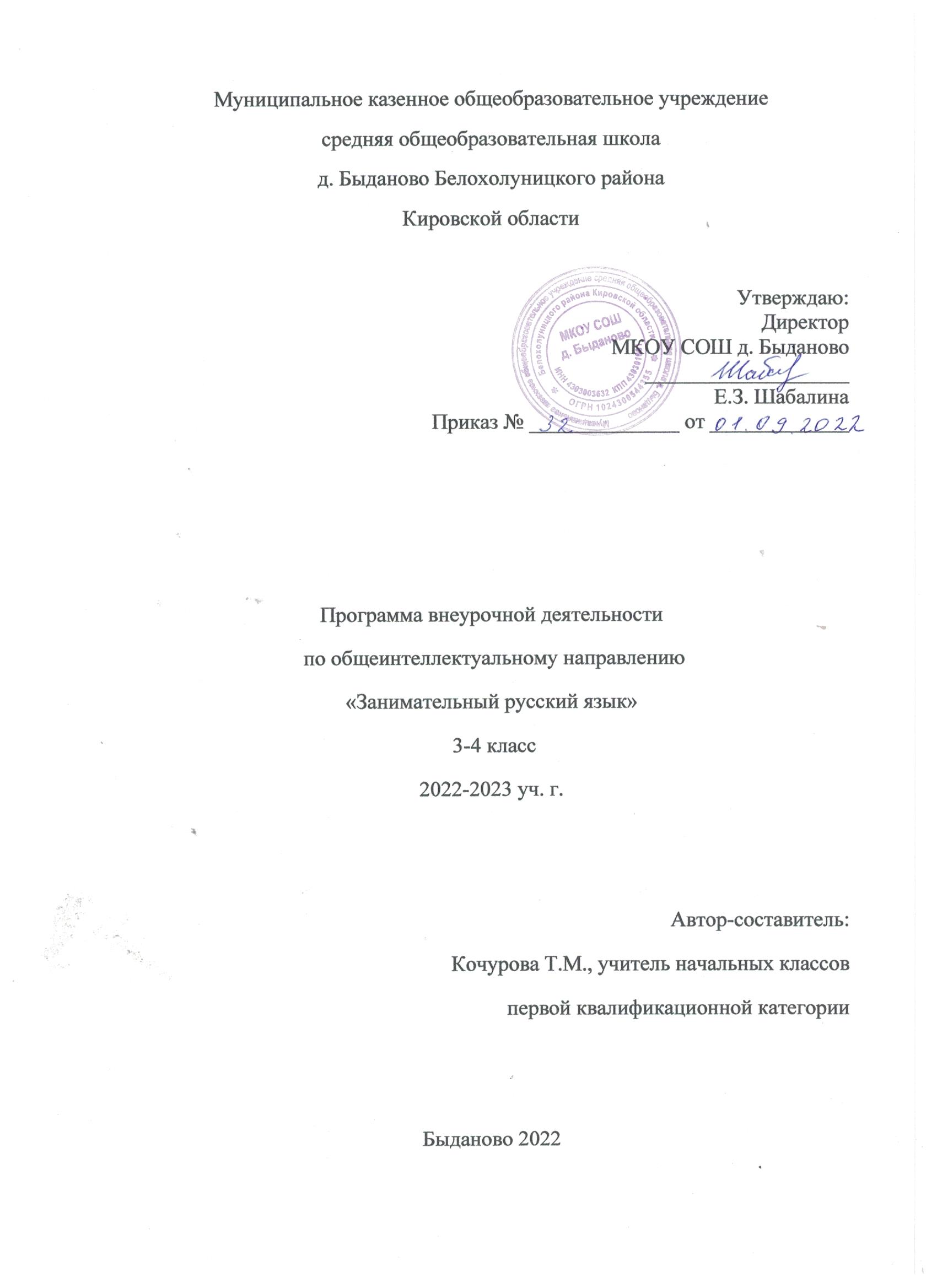 Пояснительная запискаНормативно-правовая база Программа внеурочной деятельности по общеинтеллектуальному направлению «Занимательный русский язык»  разработана на основе следующих нормативных правовых документов и рекомендаций: Закон РФ № 273/ ФЗ «ОБ образовании в Российской Федерации»;ФГОС начального общего образования; Концепция духовно-нравственного развития и образования личности гражданина России (Москва, 2010 год);-Положение о рабочей программе внеурочной деятельности в рамках ФГОС.Сроки реализацииПрограмма курса рассчитана на 34 часа (1 час в неделю) для обучающихся  3 класса, и на 34 часа (1 час в неделю) для обучающихся  4 классаФорма организации занятий – кружок.Основные виды деятельности обучающихся.Игровая деятельность, познавательная деятельность, проблемно-ценностное общение..Организация деятельности младших школьников на занятиях основывается на следующих принципах: Занимательность;  научность; сознательность и активность;наглядность;доступность;связь теории с практикой;индивидуальный подход к учащимся.Формы проведения занятий:беседа;практические занятия с элементами игр и игровых элементов, дидактических и раздаточных материалов, пословиц и поговорок, считалок, рифмовок, ребусов, кроссвордов, головоломок, сказок;анализ и просмотр текстов;самостоятельная работа (индивидуальная и групповая) по работе с разнообразными словарями, текстами.       Интерес учащихся поддерживается внесением творческого элемента в занятия: самостоятельное составление кроссвордов, шарад, ребусов.В каждом занятии прослеживаются три части:игровая;теоретическая;практическая.Основные методы и технологии:игровая технология;развивающее обучение;технология  обучения в сотрудничестве;коммуникативная технология;технология моделирования.Выбор технологий и методик обусловлен необходимостью дифференциации и индивидуализации обучения в целях развития универсальных учебных действий и личностных  качеств школьника.Планируемые результатыЛичностными результатами изучения курса является формирование следующих умений:- определять и высказывать под руководством педагога самые простые общие для всех людей правила поведения при сотрудничестве (этические нормы);- в предложенных педагогом ситуациях общения и сотрудничества, опираясь на общие для всех простые правила поведения,  делать выбор, при поддержке других участников группы и педагога, как поступить;- осознавать роль языка и речи в жизни людей;- эмоционально «проживать» текст, выражать свои эмоции;- понимать эмоции других людей, сочувствовать, сопереживать;- обращать внимание на особенности устных и письменных высказываний других людей (интонацию, темп, тон речи; выбор слов и знаков препинания: точка или многоточие, точка или восклицательный знак).Метапредметными  результатами изучения курса являются формирование универсальных учебных действий (УУД):Регулятивные УУД:- определять и формулировать цель деятельности с помощью учителя;- учиться высказывать своё предположение (версию) на основе работы с материалом;- учиться работать по предложенному учителем плануПознавательные УУД:- находить ответы на вопросы в тексте, иллюстрациях;- делать выводы в результате совместной работы класса и учителя;- преобразовывать информацию из одной формы в другую: подробно пересказывать небольшие тексты.Коммуникативные УУД:- оформлять свои мысли в устной и письменной форме (на уровне предложения или небольшого текста);- слушать и понимать речь других;- выразительно читать и пересказывать текст; договариваться с одноклассниками совместно с учителем о правилах поведения и общения оценки и самооценки и следовать им;- учиться работать в паре, группе; выполнять различные роли (лидера, исполнителя).Предметные:- применять речевой этикет в ситуациях учебного и речевого общения;- понимать тему и главную мысль текста, подбирать к тексту заголовок по его теме илиглавной мысли, находить части текста, определять их последовательность, озаглавливать части текста;- осуществлять звуко-буквенный анализ доступных по составу слов;- пользоваться словарями при решении языковых и речевых задач;-различать однокоренные слова и различные формы одного и того же слова;- распознавать части речи;-раздельное написание частицы не с глаголами;-проверять собственный и предложенный тексты, находить и исправлять орфографические и пунктуационные ошибки, -различать изменяемые и не изменяемые слова;- осознавать значения, вносимые в слово суффиксами и приставками;-наблюдать над способами образования слов при помощи приставки;Содержание занятий 3 класс.Тема 1. Да здравствует русский язык. Знакомство с древней легендой о том, какую роль может  сыграть язык в той или иной ситуации. Стихотворение В. Солоухина «Когда ты хочешь молвить слово…». Разминка-викторина на знание русского языка. Разгадывание ребусов. Выполнение рубрики «Мишуткина академия»Тема 2. Добрые словаЗнакомство со сказкой « Принцесса-С-Самым-Красивым-Голосом ». Стихотворение А. Яшина «С добрым утром.». Игры, инсценировки и задания с использованием добрых слов. Выполнение рубрики «Мишуткина академия».Тема 3. Сокровища русской народной речи. Игры с пословицами и поговорками.Выполнение рубрики «Мишуткина академия».Тема 4. ИгротекаРазгадывание ребусов, кроссвордов, головоломок, рифмовок.Тема 5. Словарные слова в ребусахРазгадывание ребусов, кроссвордов, головоломок, рифмовок. Выполнение рубрики «Мишуткина академия».Тема 6. Растения во фразеологизмахИгры, инсценировки и задания с использованием фразеологических оборотов. Рисование мини-плаката на тему «Нет курению!». Выполнение рубрики «Мишуткина академия».Тема 7. Животные во фразеологизмахИгры, инсценировки и задания с использованием фразеологических оборотов. Знакомство со стихотворением В. Вдовиной «Лошадь». Работа с головоломкой «танграм». Выполнение рубрики «Мишуткина академия».Тема 8. ИгротекаВыполнение тренировочных заданий в подборе рифмующихся слов. Разгадывание ребусов, кроссвордов, головоломок, рифмовок.. Легенды и притчи. Иллюстрирование стихотворения С. Пшеничных «Дед Мороз бумажный».Тема 9. Готовимся к «Русскому медвежонку»Выполнение заданий, которые способствуют подготовке к участию в международном конкурсе «Русский медвежонок».Тема 10. Я не поэт, я только учусьВыполнение упражнений в умении подбирать рифмующиеся слова, сочинять четверостишия по заданным рифмам.  Работа с головоломкой «танграм». Выполнение рубрики «Мишуткина академия».Тема 11. Как морфология порядок навелаЗнакомство со сказкой «Как морфология порядок навела».. Разгадывание ребусов, кроссвордов, головоломок, рифмовок. Выполнение рубрики «Мишуткина академия».Тема 12. Игры с пословицамиВыполнение заданий на умение определять скрытый смысл пословицы, разгадывание криптограммы, рисование мини-плаката «Чистота залог здоровья», ига «Узнай пословицу по рисункам.». Выполнение рубрики «Мишуткина академия».Тема 13. . ИгротекаВыполнение тренировочных заданий в подборе рифмующихся слов. Разгадывание ребусов, кроссвордов, головоломок, рифмовок. Выполнение заданий на умение определять скрытый смысл пословицы.Тема 14. И снова животные во фразеологизмах . Рассказ Н. И. Сладкова «Голубой рак». Инсценировка басни Михалкова «Почему мыши котов не обижают». Игры, инсценировки и задания с использованием фразеологических оборотов. Выполнение рубрики «Мишуткина академия».Тема 15. Ты и вежливое Вы. Прослушивание грамматической сказки.  Разгадывание ребусов, кроссвордов, головоломок, рифмовок. Заучивание четверостишия на запоминание личных местоимений. Выполнение рубрики «Мишуткина академия».Тема 16. Имена числительные вокруг насЧислительные в загадках и пословицах. Выполнение рубрики «Мишуткина академия».Тема 17. ИгротекаРразгадывание ребусов, кроссвордов, головоломок, рифмовок  на закрепление умений различать числительное, местоимение, соотносить фразеологизм и его значение.Тема 18. Строительная работа морфем Стихи о частях слова. Разгадывание ребусов. Выполнение рубрики «Мишуткина академия».Тема 19. Кто командует корнями?Сказка «Большая родня», Раскрашивание рисунка-иллюстрации к произведению А. Пушкина. . Выполнение рубрики «Мишуткина академия».Тема 20. Веселые суффиксыРазгадывание кроссворда. Работа с головоломкой «танграм». Выполнение рубрики «Мишуткина академия». Тема 21. ИгротекаИнтересные задания по теме «Части слова»: разгадывание загадок, разбор по составу отгадок; игра «Соберите слово из частей»; подбор недостающего слова, соблюдая рифму и ритм. Иллюстрирование стихотворения Р. Сефа «Муха».Тема 22. Порой в словах встречаются Ужасные согласные. Чтение стихотворения Е. Содатова,  разгадывание ребусов, кроссвордов, загадок по теме «Непроизносимые согласные», игра «Три попытки», рисование снежинки по клеточкам, исправление ошибок в словах. Выполнение рубрики «Мишуткина академия».Тема 23. Приставкины « смыслиночки»Стихотворение В. Танькова. Работа с головоломкой «танграм». Литературная викторина. Выполнение рубрики «Мишуткина академия». Тема 24. Сказочное обоснование правописания не с глаголами.Сказка Ф. Кривина «Сила любви». Выполнение заданий: вставить частицу «не», отгадать загадки;.Работа с головоломкой «танграм». Выполнение рубрики «Мишуткина академия».  Тема 25. Игротека:  Разгадывание ребусов, кроссвордов, разгадывание загадок Тема 26. Мягкий знак после шипящих просит знаний настоящих. Разгадывание кроссворда, стихотворение О. Соболева «Правило в стихах». Выполнение рубрики «Мишуткина академия».  Тема 27. Его величество ударениеСтихотворение «Ударение» Э. Успенского, заучивание запоминалок  для слов: ворота, дремота, мусоропровод, взяла, шасси и т.д., в которых часто неправильно ставят ударение, расшифруй слова-омографы. Выполнение рубрики «Мишуткина академия». Тема 28. Иван Рубил Дрова, Велел Тащить ПилуЗапоминалка падежей « Иван Рубил Дрова, Велел Тащить Пилу», выполнение тренировочных заданий на определение падежей имен существительных. Выполнение рубрики «Мишуткина академия».Тема 29. ИгротекаРазгадывание ребусов, кроссвордов, загадок сочинение стихотворных строк к рифме.  Работа с головоломкой «танграм».Тема 30. Сложные отгадки на нехитрые загадкиРазгадывание кроссворда «Сложные слова», игра «Закончи слово», стихотворение Андрея Усачева «Великие языки». .  Работа с головоломкой «танграм». Выполнение рубрики «Мишуткина академия». Тема 31. От архаизмов до неологизмовНахождение архаизмов в пословицах, в пушкинских строчках, распределение слов в группы по теме. .  Работа с головоломкой «танграм». Выполнение рубрики «Мишуткина академия». Тема 32. Что за прелесть, эти словари?.  Работа с головоломкой «танграм». Выполнение рубрики «Мишуткина академия».  Тема 33. Игротека   Разгадывание ребусов, кроссвордов, загадок на правописание сложных слов, умение различать архаизмы и неологизмы, читать энциклопедические статьи. Рисование по клеточкам Царевны Лебедь. Тема 34. КВНКомандное соревнование на проверку знаний по русскому языку.Календарно-тематическое планирование -3 классСодержание занятий 4 классТема 1. И снова о русском языке.Беседа о красоте и богатстве народной речи. На примерах произведений устного народного творчества показывается богатство русского языка, народная фантазия, мудрость народа. Тема 2. Крылатые слова и афоризмы.Беседа о богатстве лексики русского языка. Смысл понятий: «крылатые слова», «афоризмы» Тема 3. Копилка занимательных заданий.Творческие задания для формирования орфографической зоркости. Дидактические игры, направленные на развитие познавательного интереса     к русскому языку.Тема 4. Игротека.Богатство и выразительность русского языка; крылатые слова (фразеологизмы) и их значения, признаки афоризмов.Тема 5. Об именах История возникновения древнерусских и современных имѐн.  и фамилий. Разнообразие имѐн и их форм.Тема 6. О русских фамилиях.История возникновения русских фамилий. Распространенные способы происхождения русских фамилий.Тема 7. В поисках сбежавших головоломокРешение занимательных заданий.Тема 8. Игротека.История возникновения имен и русских фамилий. Чтение басни С. Михалкова «Смешная фамилия». Игра «Имена девочек и мальчиков».Тема 9. Готовимся к «Русскому медвежонку»Выполнение заданий, которые способствуют подготовке к участию в международном конкурсе «Русский медвежонок».Тема 10. Мы играем в логогрифы.Знакомство с происхождением логогрифов. Составление и разгадывание логогрифов. Варианты игры в логогрифы. Выполнение рубрики «Мишуткина академия».  Тема 11. Учимся распознавать речевые ошибки.Распространѐнные типы речевых ошибок, их распознавание и устранение.Тема 12. Коллекция заморочек.Решение занимательных заданий. Выполнение рубрики «Мишуткина академия».  Тема 13. Игротека.Составление и разгадывание логогрифов. Выполнение заданий на нахождение речевых ошибок.Тема 14. Ох уж эти фразеологизмы!Особенности  фразеологических сочетаний. Правильное употребление фразеологизмов в речи. Вычленение фразеологизмов из речи.Тема 15. Работаем над рифмами.Разнообразие рифм. Работа с загадками. Сочинение собственных загадок по заданным рифмам. Конкурс загадок в рисунках. Сочинение сказок о дружбе, о добре и зле .Тема 16. Словесные забавы.Игры со словами. «Спунеризмы», «Буриме».Тема 17. Игротека.Рифмы парные, перекрестные, опоясывающие. Игры со словами.Тема 18. Продолжаем работу над фразеологизмами.История происхождения фразеологизмов:  «язык до Киева доведет», «после дождичка в четверг», «закидывать удочку». Подбор к ситуациям соответствующих фразеологизмов. Выполнение рубрики «Мишуткина академия». Тема 19. Русские пословицы и поговорки.Отличия поговорки от пословицы. Скрытый смысл пословицы. Конкурс на знание пословиц и поговорок. Тема 20. Ассорти для любителей русского языка.Игры со словами. «Палиндромы». Выполнение рубрики «Мишуткина академия». Тема 21. Игротека.Игры с пословицами, поговорками, фразеологизмами.Тема 22. И снова о фразеологизмах.Фразеологизм и похожее словосочетание («важный человек» - «важная птица» ). Вычленение фразеологизмов из текста. Тема 23. Однородные члены предложения.Выполнение заданий на нахождение однородных членов предложения и постановке знаков препинания. Выполнение рубрики «Мишуткина академия». Тема 24. Ошибочка вышла!Выполнение интересных заданий, в каждом из которых есть какие-либо ошибки, промахи, подвохи, несуразности. Выполнение рубрики «Мишуткина академия».Тема 25. Игротека. Работа с текстом «Жабий король» по Н. Сладкову. История происхождения и значение фразеологизма «краеугольный камень».Тема 26. Про омонимы и их разновидности.Знакомство со сказкой С. Тимофеевой про омонимы. Разновидности омонимов ( омографы, омофоны, омоформы ).Тема 27. Еще немного фразеологизмов.Фразеологизмы-синонимы, фразеологизмы-антонимы. Вычленение фразеологизмов из речи. Замена словосочетаний фразеологизмами. Выполнение рубрики «Мишуткина академия».Тема 28. В стране Перевертундии.Работа со стихами А. Шибаева. Игры со словами.Тема 29. Игротека.Омонимы и их разновидности. История происхождения и значения фразеологизмов «закусить удила», «попасть впросак».Тема 30. Что такое «паронимы».Смысл понятия «паронимы». Различение паронимов по лексическому значению. Выполнение рубрики «Мишуткина академия».Тема 31. Запоминаем словарные слова.Игры со словарными словами.Тема 32. 31 июня.Решение занимательных заданий.Тема 33. Игротека.  Разгадывание логогрифов, расшифровка афоризмов.Тема 34. КВН.Командное соревнование на проверку знаний по русскому языку.Календарно-тематическое планирование -4 классЛитератураВолина В. В. Веселая грамматика. М.: Знание, 1995 г.Волина В. В. Занимательное азбуковедение. М.: Просвещение, 1991 г.Волина В. В. Русский язык. Учимся играя. Екатеринбург ТОО. Издательство “АРГО”, 1996Волина В. В. Русский язык в рассказах, сказках, стихах. Москва “АСТ”, 1996 г.Занимательная грамматика. Сост. Бурлака Е. Г., Прокопенко И. Н. Донецк. ПКФ “БАО”, 1997 г.Журналы: “Начальная школа”, “Веселые картинки”, “Мурзилка”.Левушкина О. Н. Словарная работа в начальных классах. (1-4) Москва “ВЛАДОС”, 2003 г.Полякова А. В. Творческие учебные задания по русскому языку для учащихся 1-4 классов. Самара. Издательство “Сам Вен”, 1997 г.Превращения слов. Учебное пособие. Сост. Полякова А. В. Москва “Просвещение”, 1991 гСборник загадок. Сост. М. Т. Карпенко. М., 1988 г.Синцова А.А. В наш мир народною тропой. М.: АНОО «Ступени знаний», 2006 г.Субботина Л.Ю. Игры для развития и обучения. Ярославль, Академия развития, 2001 г.Ефименкова Л.Н. коррекция устной и письменной речи школьников. М.: Просвещение, 1991 г.Л.В. Мищенкова Занимательный русский язык Москва РОСТ№ п/пТема занятияВиды деятельностиформыдатадата№ п/пТема занятияВиды деятельностиформыпланфакт1Да здравствует русский языкПроблемно-ценностное общение.Познавательная беседа2Добрые словаПроблемно-ценностное общение.Этическая беседа3Сокровища русской народной речиПроблемно-ценностное общение.Этическая беседа4Игротека Игровая деятельностьИнтеллектуальная игра5Словарные слова в ребусахПроблемно-ценностное общение.Познавательная беседа6Растения во фразеологизмахПроблемно-ценностное общение.Познавательная беседа7Животные во фразеологизмахПроблемно-ценностное общение.Познавательная беседа8Игротека Игровая деятельностьИнтеллектуальная игра9Готовимся к «Русскому медвежонку» Познавательная деятельностьИндивидуальная работа 10Я не поэт, я только учусьПроблемно-ценностное общение.Познавательная беседа11Как морфология порядок навелаПроблемно-ценностное общение.Познавательная беседа12Игры с пословицамиПознавательная деятельностьПознавательная игра13Игротека Игровая деятельностьИнтеллектуальная игра14И снова животные во фразеологизмахПроблемно-ценностное общение.Этическая беседа15Ты и вежливое ВыПознавательная деятельностьПрактическое занятие, ролевая игра16Имена числительные вокруг нас Познавательная деятельностьПрактическое занятие. 17Игротека Игровая деятельностьИнтеллектуальная игра18Строительная работа морфемПроблемно-ценностное общение.Этическая беседа19Кто командует корнями? Познавательная деятельностьЭтическая беседа20Веселые суффиксы  Познавательная деятельностьПрактическое занятие, викторина21Игротека Игровая деятельностьИнтеллектуальная игра22Порой в словах встречаются Ужасные согласныеПроблемно-ценностное общение.Познавательная беседа23Приставкины « смыслиночки»Проблемно-ценностное общение.Познавательная беседа24Сказочное обоснование правописания не с глаголамиПроблемно-ценностное общение.Познавательная беседа25Игротека Игровая деятельностьИнтеллектуальная игра26Мягкий знак после шипящих просит знаний настоящихПроблемно-ценностное общение.Познавательная беседа27Его величество ударениеПроблемно-ценностное общение.Познавательная беседа28Иван Рубил Дрова, Велел Тащить ПилуПроблемно-ценностное общение.Познавательная беседа29Игротека Игровая деятельностьИнтеллектуальная игра30Сложные отгадки на нехитрые загадкиПроблемно-ценностное общение.Познавательная беседа31От архаизмов до неологизмовПроблемно-ценностное общение.Этическая беседа32Что за прелесть, эти словари?Проблемно-ценностное общение.Этическая беседа33Игротека Игровая деятельностьИнтеллектуальная игра34КВН Познавательная деятельностьИгра№ п/пТема занятияВиды деятельностиформыдатадата№ п/пТема занятияВиды деятельностиформы1И снова о русском языкеПроблемно-ценностное общение.Познавательная беседа2Крылатые слова и афоризмыПроблемно-ценностное общение.Этическая беседа3Копилка занимательных заданийПроблемно-ценностное общение.Этическая беседа4Игротека Игровая деятельностьИнтеллектуальная игра5Об именахПроблемно-ценностное общение.Познавательная беседа6О русских фамилияхПроблемно-ценностное общение.Познавательная беседа7В поисках сбежавших головоломокПроблемно-ценностное общение.Познавательная беседа8Игротека Игровая деятельностьИнтеллектуальная игра9Готовимся к «Русскому медвежонку» познавательная деятельностьИндивидуальная работа 10Мы играем в логогрифыПроблемно-ценностное общение.Познавательная беседа11Учимся распознавать речевые ошибкиПроблемно-ценностное общение.Познавательная беседа12Коллекция заморочекпознавательная деятельностьПознавательная игра13Игротека Игровая деятельностьИнтеллектуальная игра14Ох уж эти фразеологизмы!Проблемно-ценностное общение.Этическая беседа15Работаем над рифмами познавательная деятельностьПрактическое занятие, ролевая игра16Словесные забавы познавательная деятельностьПрактическое занятие. 17Игротека Игровая деятельностьИнтеллектуальная игра18Продолжаем работу над фразеологизмамиПроблемно-ценностное общение.Этическая беседа19Русские пословицы и поговорки познавательная деятельностьЭтическая беседа20Ассорти для любителей русского языка познавательная деятельностьПрактическое занятие, викторина21Игротека Игровая деятельностьИнтеллектуальная игра22И снова о фразеологизмахПроблемно-ценностное общение.Познавательная беседа23Однородные члены предложенияПроблемно-ценностное общение.Познавательная беседа24Ошибочка вышла!Проблемно-ценностное общение.Познавательная беседа25Игротека Игровая деятельностьИнтеллектуальная игра26Про омонимы и их разновидностиПроблемно-ценностное общение.Познавательная беседа27Еще немного фразеологизмовПроблемно-ценностное общение.Познавательная беседа28В стране ПеревертундииПроблемно-ценностное общение.Познавательная беседа29Игротека Игровая деятельностьИнтеллектуальная игра30Что такое «паронимы»Проблемно-ценностное общение.Познавательная беседа31Запоминаем словарные словаПроблемно-ценностное общение.Познавательная беседа3231 июня познавательная деятельностьЭтическая беседа33Игротека Игровая деятельностьИнтеллектуальная игра34КВН познавательная деятельностьИгра